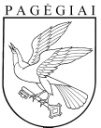 Pagėgių savivaldybės tarybasprendimasdėl Pagėgių savivaldybės vietinės reikšmės kelių ir gatvių sąrašo patvirtinimo 2019  m. lapkričio 28 d. Nr. T-193PagėgiaiVadovaudamasi Lietuvos Respublikos vietos savivaldos įstatymo 16 straipsnio 2 dalies 26 punktu, 18 straipsnio 1 dalimi ir Lietuvos Respublikos kelių įstatymo 6 straipsnio 4 dalimi, Pagėgių savivaldybės taryba n u s p r e n d ž i a:1. Patvirtinti Pagėgių savivaldybės vietinės reikšmės kelių ir gatvių sąrašą (pridedama). 2. Pripažinti netekusiu galios Pagėgių savivaldybės tarybos 2018 m. birželio 28 d. sprendimą Nr. T-97 „Dėl Pagėgių savivaldybės vietinės reikšmės kelių ir gatvių sąrašo patvirtinimo“ su vėlesniu pakeitimu.3. Sprendimą paskelbti Teisės aktų registre ir Pagėgių savivaldybės interneto svetainėje  www.pagegiai.lt.Šis sprendimas gali būti skundžiamas Regionų apygardos administracinio teismo Klaipėdos rūmams (Galinio Pylimo g. 9, 91230 Klaipėda) Lietuvos Respublikos administracinių bylų teisenos įstatymo nustatyta tvarka per 1 (vieną) mėnesį nuo sprendimo paskelbimo ar įteikimo suinteresuotiems asmenims dienos.Savivaldybės meras				          Vaidas Bendaravičius